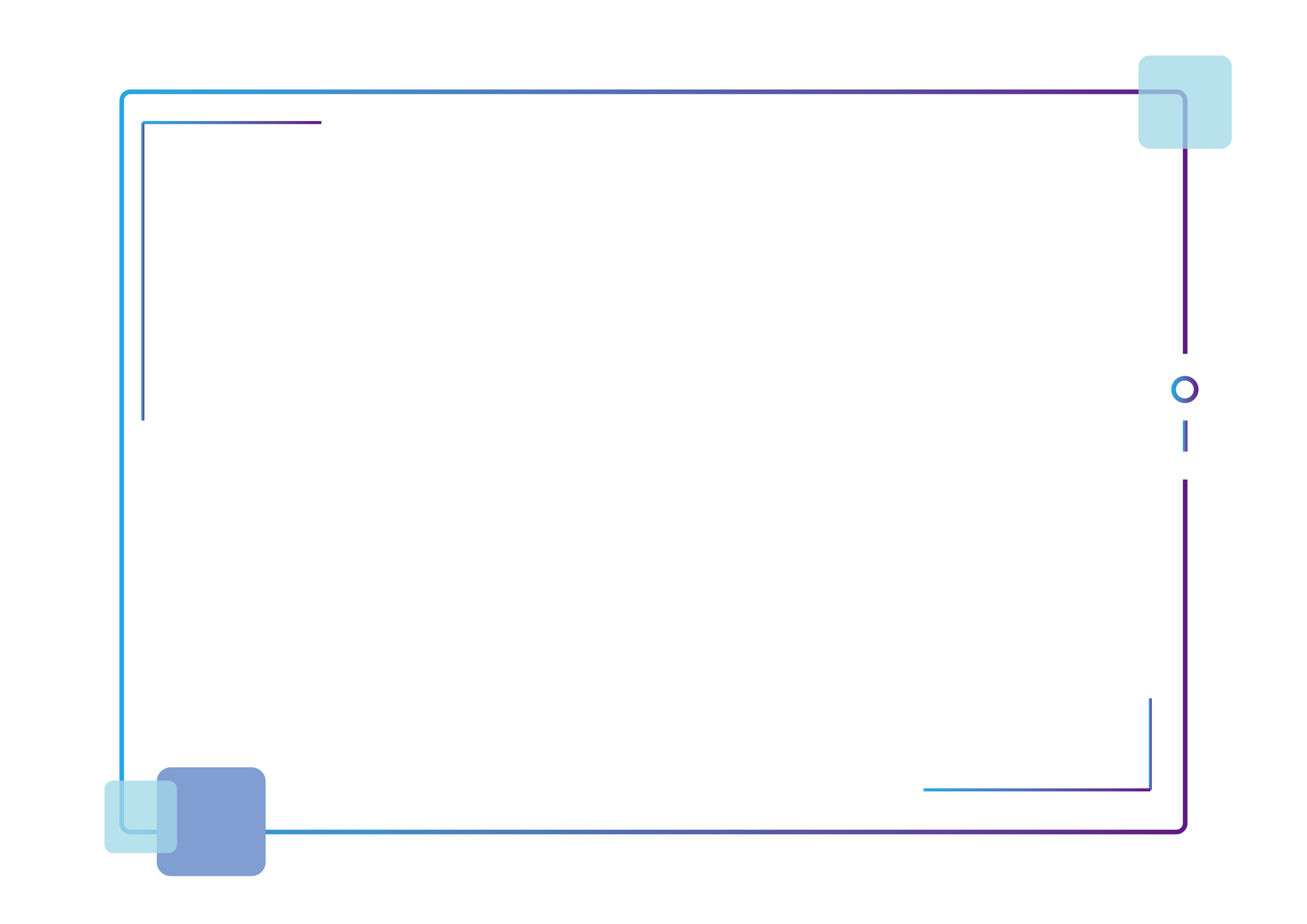 國立高雄師範大學附屬高級中學課程名稱學生自主學習成果報告書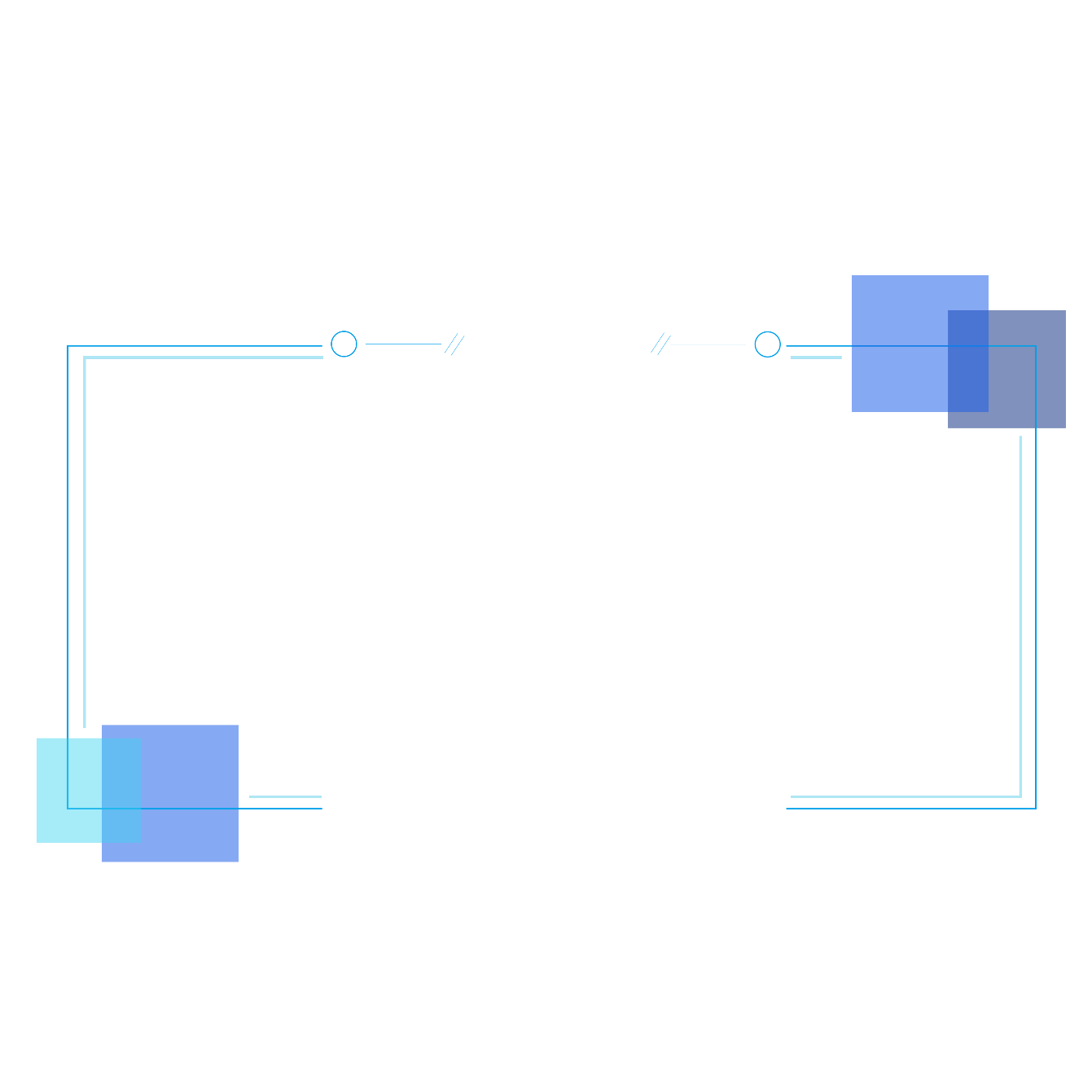 _________學年度第________學期                班級：        座號：                         學生簽名：                                   家長簽章：                                            國立高雄師範大學附屬高級中學_________學年度第________學期                      學生自主學習成果報告書撰寫日期：    年    月    日一、基本資料及計畫名稱、類別二、計畫內容摘要(簡述自主學習動機、方法、預期成果等)三、自主學習歷程(回顧自主學習日誌之內容並摘要寫出歷程)四、實際產出與成效說明（一）實際產出    (非必填欄位，若沒有資料內容，請刪除)（二）成效分析表
  (三)上課講義或筆記內容截圖說明(至少2張)  (四)課程影像與說明(至少2張)五、學習心得與結論六、附件（一）自主學習計畫書(雙面,拍照或掃描貼上)（二）其他【可附加佐證資料、文書紀錄、照片或相關計畫運作情形資料等】班級座號姓名課程名稱課程概述計畫類別□ 1.學科延伸學習□ 1.學科延伸學習□ 1.學科延伸學習計畫類別□ 2.專業知能精進□ 2.專業知能精進□ 2.專業知能精進□線上課程(需自備行動載具、耳機等)   □主題閱讀     □小論文/ 專題研究□校訂必修     □藝文創作 □其他_____________ □線上課程(需自備行動載具、耳機等)   □主題閱讀     □小論文/ 專題研究□校訂必修     □藝文創作 □其他_____________ □線上課程(需自備行動載具、耳機等)   □主題閱讀     □小論文/ 專題研究□校訂必修     □藝文創作 □其他_____________ 學科屬性□國文  □英文  □數學  □物理  □化學 □生物  □地球科學   □資訊
□歷史  □地理  □公民  □美術  □音樂 □家政  □生活科技   □國防□生命教育  □生涯  □健康護理  □第二外語  □其他_____________□國文  □英文  □數學  □物理  □化學 □生物  □地球科學   □資訊
□歷史  □地理  □公民  □美術  □音樂 □家政  □生活科技   □國防□生命教育  □生涯  □健康護理  □第二外語  □其他_____________□國文  □英文  □數學  □物理  □化學 □生物  □地球科學   □資訊
□歷史  □地理  □公民  □美術  □音樂 □家政  □生活科技   □國防□生命教育  □生涯  □健康護理  □第二外語  □其他_____________□國文  □英文  □數學  □物理  □化學 □生物  □地球科學   □資訊
□歷史  □地理  □公民  □美術  □音樂 □家政  □生活科技   □國防□生命教育  □生涯  □健康護理  □第二外語  □其他_____________□國文  □英文  □數學  □物理  □化學 □生物  □地球科學   □資訊
□歷史  □地理  □公民  □美術  □音樂 □家政  □生活科技   □國防□生命教育  □生涯  □健康護理  □第二外語  □其他_____________□國文  □英文  □數學  □物理  □化學 □生物  □地球科學   □資訊
□歷史  □地理  □公民  □美術  □音樂 □家政  □生活科技   □國防□生命教育  □生涯  □健康護理  □第二外語  □其他_____________預期效益／目標與成果具體檢核方式預期績效值達成值說明:說明: